Kriteriji vrednovanja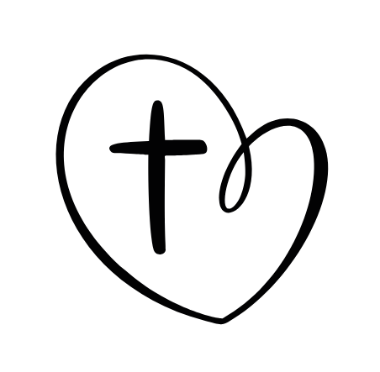 7. razredPolazišne točne u vrednovanju svih učenika iz nastavnog predmeta Katoličkog vjeronauka su Pravilnik o načinima, postupcima i elementima vrednovanja učenika u osnovnoj i srednjoj školi i Kurikulum za nastavni predmet Katolički vjeronauk za osnovne škole i gimnazije u Republici Hrvatskoj (https://narodne-novine.nn.hr/clanci/sluzbeni/2019_01_10_216.html) kao i narav te posebnost sadržaja nastavnog predmeta.  Pri planiranju i provedbi vrednovanja vjeroučitelji će se ravnati temeljnim načelima kurikuluma s posebnim osvrtom na odgojno-obrazovne ishode svrstane u četiri domene: domena: Čovjek i svijet u Božjem naumu domena: Riječ Božja i vjera Crkve u životu kršćana domena: Kršćanska ljubav i moral na djelu domena: Crkva u svijetu Prema kurikulumu za Katolički vjeronauk elementi vrednovanja su znanje, stvaralačko izražavanje te kultura međusobnoga komuniciranja. Tijekom nastavne godine vjeroučitelji će sustavno provoditi formativno i sumativno vrednovanje. 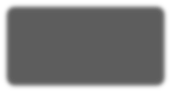 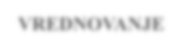 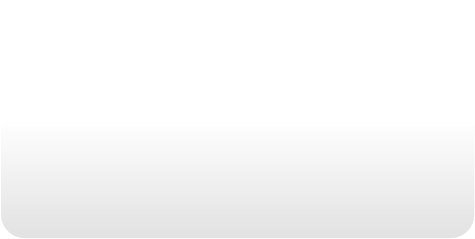 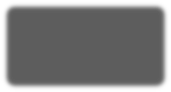 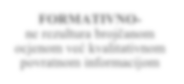 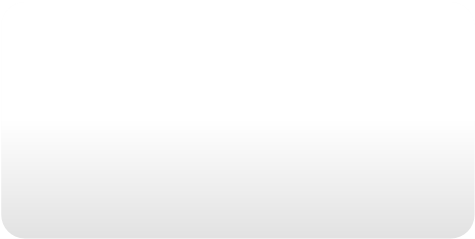 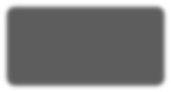 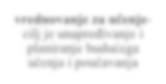 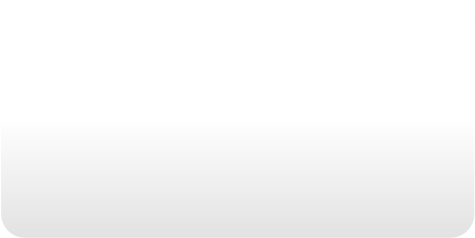 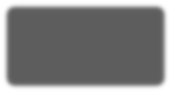 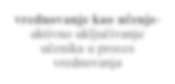 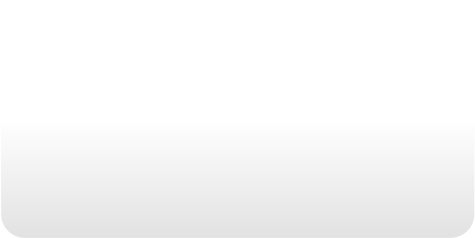 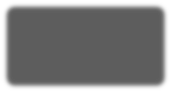 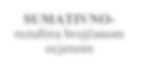 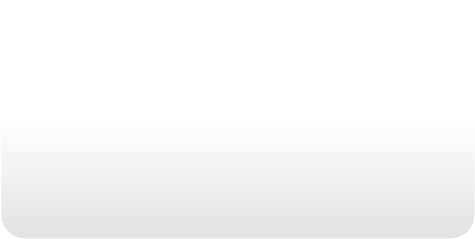 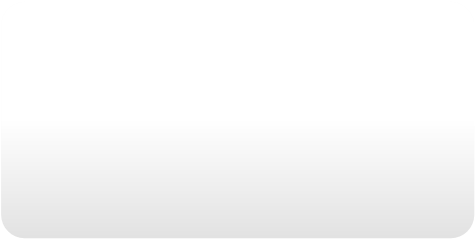 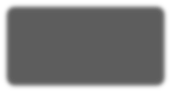 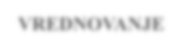 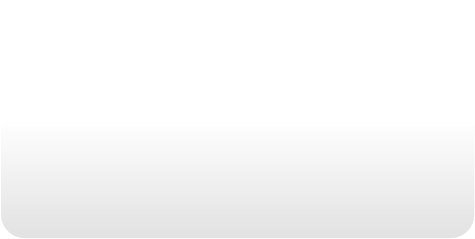 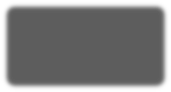 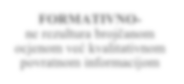 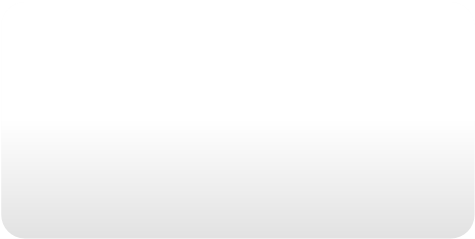 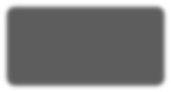 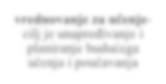 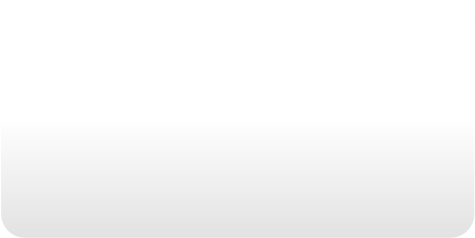 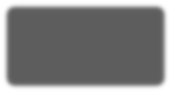 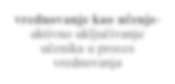 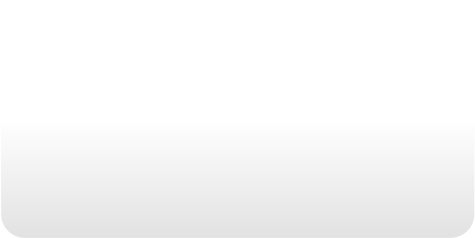 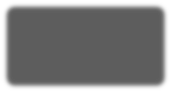 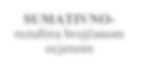 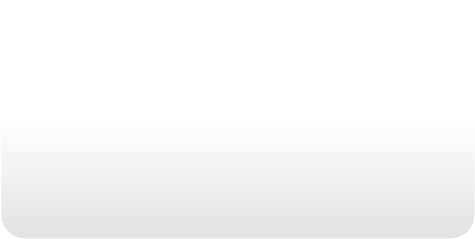 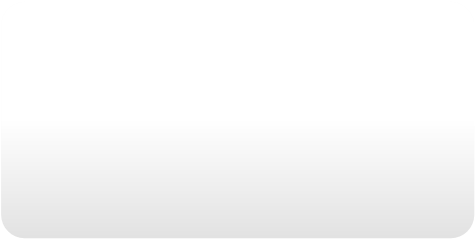 Formativno vrednovanje provodit će se sustavno tijekom nastavnog procesa s ciljem poboljšanja aktivnosti, motiviranosti, samostalnosti i kreativnosti učenika, a vrednovanje naučenoga s ciljem  procjene razine usvojenosti odgojno-obrazovnih ishoda, i to nakon određene tematske cjeline i/ili obrazovnoga razdoblja.  Metode kojima će se vjeroučitelji služiti u provedbi vrednovanja naučenoga: usmena provjera, učenički projekti, procjena rasprave u kojoj sudjeluje učenik, esejski zadatci, grafički organizatori znanja, digitalni kvizovi (u slučaju nastave na daljinu) i dr. ZAKLJUČIVANJE OCJENA NA KRAJU GODINE Zaključna ocjena na kraju nastavne godine izvodi se na temelju elemenata vrednovanja i cjelokupnog rada učenika tijekom cijele školske godine, uzimajući u obzir ocjene i rad tijekom nastave na daljinu (redovito rješavanje školskih zadataka i izrada jednog (1) kompleksnijeg zadatka), kao i one iz ostatka nastavne godine (prema kriterijima vrednovanja).ZNANJESTVARALAČKO IZRAŽAVANJEU ocjenu Stvaralačkog izražavanja ulazi i vrednovanje pomoću rubrika – plakat, pisani tekst, videozapis, istraživanje, usmenog izlaganja i prezentacije, umne mape…KULTURA MEĐUSOBNOG KOMUNICIRANJAU ocjenu iz Kulture međusobnog komuniciranja ulazi i odnos prema ostalim učenicima i djelatnicima u školi te poštivanje Kućnog reda škole.Elementi vrednovanjaVrednuje se…ZNANJEusvajanje, interpretiranje, razumijevanje i argumentiranje  temeljnih činjenica, pojmova, događaja i tekstova  na spoznajnom, doživljajnom i djelatnom planu STVARALAČKO IZRAŽAVANJEusmeno, pisano, likovno, glazbeno, digitalno i scensko stvaralaštvo te istraživački rad s ciljem povezivanja usvojenih spoznaje, znanja, stavova i vrijednosti s vlastitim iskustvom KULTURA MEĐUSOBNOG KOMUNICIRANJA izražavanje o stavovima i vrijednostima, ponašanje i marljivost tijekom procesa učenja i poučavanja  OŠ KV A.7.1. Učenik u svjetlu vjere otkriva vlastito dostojanstvo, vrijednost i ulogu te objašnjava ulogu vjere u rješavanju napetosti i sukoba među ljudima. OŠ KV A.7.1. Učenik u svjetlu vjere otkriva vlastito dostojanstvo, vrijednost i ulogu te objašnjava ulogu vjere u rješavanju napetosti i sukoba među ljudima. dovoljan (2)Učenik uz pomoć prepoznaje važnost konkretnih gesta poštovanja i uvažavanja drugih u svojoj sredini. Učenik prepoznaje povezanost vjere i izgradnje vlastite osobnosti. dobar (3)Učenik prepoznaje čovjeka kao jedinstveno i neponovljivo biće. Učenik prepoznaje pojmove, uzor i idol. Učenik navodi primjere pozitivnih utjecaja uzora u izgradnji vlastite osobnosti. Učenik prepoznaje negativne utjecaje koji predstavljaju opasnost u izgradnji vlastite osobnosti. Učenik prepoznaje pozitivne utjecaje vjere u izgradnji vlastite osobnosti. Učenik prepoznaje različite uzroke, napetosti i konflikata u razdoblju mladenaštva. Učenik navodi primjere mogućih rješavanja, napetosti i sukoba s kršćanskog motrišta. vrlo dobar (4)Učenik navodi kako je svaki čovjek jedinstveno i neponovljivo, biće i konkretnim gestama izražava stav poštovanja i uvažavanja. Učenik objašnjava primjere pozitivnih i negativnih utjecaja u izgradnji vlastite osobnosti. Učenik razlikuje pozitivne i negativne načine komunikacije u digitalnom okružju. odličan (5)Učenik analizira pozitivne i negativne utjecaje u izgradnji vlastite osobnosti. Učenik vrednuje utjecaj vjere u izgradnji vlastite osobnosti. Učenik predlaže pozitivne načine komunikacije u digitalnom okružju koji mogu utjecati na poštovanje dostojanstva svake osobe i rješavanje sukoba i nesporazuma. OŠ KV A.7.2. Učenik prepoznaje povijesno i geografsko okruženje pojedinih biblijskih knjiga, prepoznaje književnu vrstu i simbolički govor kako bi objasnio značenje biblijskih tekstova i otkrio poruku za svoj život. OŠ KV A.7.2. Učenik prepoznaje povijesno i geografsko okruženje pojedinih biblijskih knjiga, prepoznaje književnu vrstu i simbolički govor kako bi objasnio značenje biblijskih tekstova i otkrio poruku za svoj život. dovoljan (2)Učenik uz pomoć prepoznaje osnovne podatke o Palestini u Isusovo vrijeme. Učenik uz pomoć prepoznaje središnju poruku odabranih novozavjetnih biblijskih tekstova. dobar (3)Učenik prepoznaje osnovne podatke o Palestini u Isusovo vrijeme. Učenik imenuje autore evanđelja. Učenik navodi osnovne podatke o proročkim knjigama (imenuje neke proroke, prepoznaje značenje naziva Mesija…). Učenik navodi poruke pojedinih biblijskih tekstova. vrlo dobar (4)Učenik navodi osnovne podatke o Palestini u Isusovo vrijeme i odabranim biblijskim knjigama (novozavjetnim, proročkim) radi razumijevanja poruke teksta. Učenik u proročkim tekstovima prepoznaje poruke koje može primijeniti na vlastiti život i vjeru. Učenik prepoznaje i navodi vrijeme nastanka evanđelja. odličan (5)Učenik objašnjava središnju poruku pojedinih novozavjetnih biblijskih tekstova. Učenik u odabranim biblijskim tekstovima pronalazi poruke za vlastiti život i vjeru. Učenik u starozavjetnim proročkim tekstovima prepoznaje navještaj Isusa Krista. OŠ KV A.7.3. Učenik istražuje temeljne pojmove židovske religije i objašnjava sličnosti i razlike s kršćanstvom kako bi prepoznao temeljne odrednice zajedničke baštine židovstva i kršćanstva. OŠ KV A.7.3. Učenik istražuje temeljne pojmove židovske religije i objašnjava sličnosti i razlike s kršćanstvom kako bi prepoznao temeljne odrednice zajedničke baštine židovstva i kršćanstva. dovoljan (2)Učenik prepoznaje temeljne pojmove židovske religije sveta knjiga paska simboli najvažniji obredi i molitve. Učenik prepoznaje važnost poštovanja i uvažavanja pripadnika drugih religija. dobar (3)Učenik navodi temeljne pojmove židovske religije. (praoci, sveta knjiga, Pasha, bogomolje, simboli, židovski vjernički život, najvažniji obredi i molitva). Učenik navodi temeljne odrednice zajedničke baštine židovstva i kršćanstva. Učenik prepoznaje važnost međureligijskog dijaloga. vrlo dobar (4)Učenik opisuje temeljne odrednice zajedničke baštine židovstva i kršćanstva. Učenik objašnjava važnost međureligijskog dijaloga. odličan (5)Učenik objašnjava temeljne pojmove židovske religije (praoci, sveta knjiga, blagdani, bogomolje, simboli, židovski vjernički život, kratka povijest izraelskog naroda). Učenik uspoređuje temeljne odrednice zajedničke baštine židovstva i kršćanstva. Učenik predlaže primjere međureligijskog dijaloga. OŠ KV B.7.1. Učenik opisuje osnovne proročke objave i tumači poziv poslanje i ulogu starozavjetnih proroka i poruku mesijanskih tekstova. OŠ KV B.7.1. Učenik opisuje osnovne proročke objave i tumači poziv poslanje i ulogu starozavjetnih proroka i poruku mesijanskih tekstova. dovoljan (2)Učenik prepoznaje ulogu starozavjetnih proroka. Učenik uz pomoć prepoznaje barem jednu poruku odabranog proročkog teksta za današnjeg čovjeka. dobar (3)Učenik uz pomoć učitelja opisuje poziv poslanje i ulogu starozavjetnih proroka. Učenik prepoznaje poruke proročkih tekstova za današnjeg čovjeka. Učenik prepoznaje središnju osobu proročkih navještaja. Učenik navodi konkretne primjere proročkog djelovanja u svom okruženju. vrlo dobar (4)Učenik opisuje poziv poslanje i ulogu starozavjetnih proroka. Učenik na temelju proročkih tekstova predlaže poruke za današnjeg čovjeka. Učenik uz pomoć odabranih biblijskih tekstova opisuje iščekivanje Mesije u židovskoj vjeri. odličan (5)Učenik analizira i objašnjava odabrane temeljne izričaje vjere u jednoga i pravoga Boga u proročkim spisima. Učenik objašnjava poziv poslanje i ulogu starozavjetnih proroka. Učenik u proročkim tekstovima objašnjava poruke za osobni život i izgradnju vjere. Učenik objašnjava iščekivanja Mesije u židovskoj vjeri. OŠ KV B.7.2. Učenik obrazlaže kršćanski odgovor na pitanje smrti i života nakon smrti kako se odražava na život vjernika. OŠ KV B.7.2. Učenik obrazlaže kršćanski odgovor na pitanje smrti i života nakon smrti kako se odražava na život vjernika. dovoljan (2)Učenik prepoznaje značenje pojmova, raj, pakao, čistilište, posljednji sud, uskrsnuće tijela. Učenik navodi kršćanski odgovor na pitanje smrti i života nakon smrti. dobar (3)Učenik opisuje značenje pojmova, raj, pakao, čistilište, posljednji sud uskrsnuće tijela. Učenik opisuje kršćanski odgovor na pitanje smrti i života nakon smrti. vrlo dobar (4)Učenik navodi biblijske slike i usporedbe o životu nakon smrti u novome zavjetu. Učenikov je objašnjava kršćanski odgovor na pitanje smrti i života nakon smrti uz pomoć ključnih pojmova. Učenik prepoznaje učinke sakramenta, pomirenja i bolesničkog pomazanja na život vjernika u trenucima bolesti i patnje. odličan (5)Učenik analizira biblijske slike i usporedbe o životu nakon smrti u novome zavjetu. Učenik obrazlaže kršćanski odgovor na pitanje smrti i života nakon smrti. Učenik tumači kako se pitanje života poslije smrti održava na život vjernika. OŠ KV B.7.3. Učenik kritički promišlja o grijehu i njegovim posljedicama te otkriva i opisuje božju prisutnost u životu čovjeka kroz sakramente pomirenja i bolesničkog pomazanja. OŠ KV B.7.3. Učenik kritički promišlja o grijehu i njegovim posljedicama te otkriva i opisuje božju prisutnost u životu čovjeka kroz sakramente pomirenja i bolesničkog pomazanja. dovoljan (2)Učenik prepoznaje posljedice grijeha te važnost sakramenta, pomirenja i praštanja u životu. Učenik se prisjeća osnovnih pojmova vezanih uz sakrament bolesničkog pomazanja. dobar (3)Učenik opisuje posljedice grijeha te važnost sakramenta, pomirenja i praštanja u životu pojedinca i Crkve. Učenik navodi sakrament bolesničkog pomazanja kao pomirenje s Bogom. Učenik navodi Isusov odnos prema grešnicima na temelju biblijskih tekstova. vrlo dobar (4)Učenik tumači posljedice grijeha te važnost sakramenta, pomirenja i praštanja u životu pojedinca i Crkve. Učenik prepričava kako Isus susreće ljude koji su opterećeni grijehom. Učenik opisuje sakrament bolesničkog pomazanja. odličan (5)Učenik kritički promišlja o posljedicama grijeha i važnosti praštanja u svijetu, njemu poznatih primjera ili iskustava. Učenik analizira i tumači kako Isus susreće ljude koji su opterećeni grijehom. Učenik objašnjava sakramente pomirenja i bolesničkog pomazanja u svjetlu biblijskih tekstova. OŠ KV C.7.1. Učenik analizira i prosuđuje čovjekovo ponašanje u svjetlu Deset Božjih zapovijedi. OŠ KV C.7.1. Učenik analizira i prosuđuje čovjekovo ponašanje u svjetlu Deset Božjih zapovijedi. dovoljan (2)Učenik uz pomoć navodi Deset Božjih zapovijedi. Učenik uz pomoć analizira čovjekovo ponašanje u svjetlu pojedinih Božjih zapovijedi. dobar (3)Učenik navodi Deset Božjih zapovijedi. Učenik analizira čovjekovo ponašanje u svjetlu Deset Božjih zapovijedi. Učenik prepoznaje i navodi konkretne situacije poštivanja i kršenja zapovijedi. vrlo dobar (4)Učenik prepoznaje zajednička obilježja Dekaloga i temeljnih ljudskih prava. Učenik prepoznaje da Božje zapovijedi čuvaju ljudsku slobodu i dostojanstvo osobe. Učenik uz pomoć vrednuje čovjekovo ponašanje u svjetlu Deset Božjih zapovijedi. odličan (5)Učenik vrednuje čovjekovo ponašanje u svjetlu Deset Božjih zapovijedi, uzimajući u obzir i komunikaciju u digitalnom okruženju. Učenik navodi bogoslovne kreposti i objašnjava njihovu važnost za čovjekov odnos prema Bogu. OŠ KV C.7.2. Učenik analizira i uočava kako kršćanska slika o dostojanstvu čovjeka utječe na vrednote suvremenoga društva i njegove osobne vrednote. OŠ KV C.7.2. Učenik analizira i uočava kako kršćanska slika o dostojanstvu čovjeka utječe na vrednote suvremenoga društva i njegove osobne vrednote. dovoljan (2)Učenik prepoznaje suvremena moralna pitanja o ljudskom životu u svjetlu Dekaloga.Učenik prepoznaje povrede ljudskog života.  dobar (3)Učenik navodi suvremena moralna pitanja u svjetlu Dekaloga.Učenik prepoznaje temeljna kršćanska moralna načela koja se odnose na svetost života. Učenik navodi Boga kao jedinog gospodara ljudskog života od začeća do prirodne smrti.  vrlo dobar (4)Učenik objašnjava suvremena moralna pitanja o dostojanstvu ljudskog života u svjetlu Dekaloga. Učenik opisuje najučestalije povrede ljudskog života. odličan (5)Učenik kritički promišlja o nekim suvremenim moralnim dvojbama vezanim uz dostojanstvo ljudskog života u medijima i  društvu u svjetlu Dekaloga i kršćanskih moralnih načela. Učenik analizira i kritički objašnjava najučestalije povrede ljudskog života. Učenik tumači Boga kao jedinoga gospodara ljudskog života od začeća do prirodne smrti. OŠ KV C.7.3. Učenik analizira i objašnjava pojam čovjekovog dostojanstva i savjesti u monoteističkim religijama i svjetonazorima. OŠ KV C.7.3. Učenik analizira i objašnjava pojam čovjekovog dostojanstva i savjesti u monoteističkim religijama i svjetonazorima. dovoljan (2)Učenik uz pomoć navodi pojam, ulogu i važnost savjesti. dobar (3)Učenik definira pojam savjesti. Učenik navodi ulogu i važnost savjesti. Učenik prepoznaje važnost života po savjesti i u monoteističkim religijama i svjetonazorima. vrlo dobar (4)Učenik objašnjava pojam, ulogu i važnost savjesti. Učenik navodi važnost trajnog odgoja savjesti.Učenik navodi važnost života po savjesti u kršćanstvu i drugim religijama i svjetonazorima. Učenik navodi primjere postupanja prema savjesti. odličan (5)Učenik analizira pojam savjesti u kršćanstvu i drugim religijama i svjetonazorima. Učenik raspravlja o važnosti trajnog odgoja savjesti i utjecajima na odgoj savjesti. Učenik predlaže primjere postupanja prema savjesti iz vlastitog života. OŠ KV D.7.1. Učenik objašnjava obilježja crkvenog jedinstva i važnost ekumenskog zalaganja, tumači nastanak, temeljna obilježena u kršćanskih crkava i zajednica te navodi primjere ekumenizma. OŠ KV D.7.1. Učenik objašnjava obilježja crkvenog jedinstva i važnost ekumenskog zalaganja, tumači nastanak, temeljna obilježena u kršćanskih crkava i zajednica te navodi primjere ekumenizma. dovoljan (2)Učenik prepoznaje glavne oznake Crkve: jedna, sveta, katolička i apostolska. Učenik prepoznaje neka obilježja Pravoslavne, Grkokatoličke i protestantskih crkava. Učenik uz pomoć prepoznaje potrebu i važnost ekumenizma te mogućnosti i poteškoće u ostvarivanju ekumenizma. dobar (3)Učenik navodi glavne oznake Crkve: jedna, sveta, katolička i apostolska.Učenik opisuje neka obilježja Pravoslavne, Grkokatoličke i protestantskih crkava. Učenik objašnjava potrebu i važnost ekumenizma te mogućnosti i poteškoće u ostvarivanju ekumenizma. vrlo dobar (4)Učenik opisuje glavne oznake Crkve: jedna, sveta, katolička i apostolska.Učenik opisuje posebnost Pravoslavne, Grkokatoličke i protestantskih crkava. Učenik objašnjava početak i razvoj ekumenskog pokreta i ekumenizam kao jednu od najvažnijih zadaća crkve. Učenik navodi kako možemo promicati jedinstvo kršćana u svojoj sredini. odličan (5) Učenik analizira glavne oznake Crkve: jedna, sveta, katolička i apostolska.Učenik objašnjava i uspoređuje posebnosti Pravoslavne i Grkokatoličke i protestantskih crkava i nauka. Učenik obrazlaže važnost i potrebu odnosa, poštovanja i uvažavanja drugih kršćanskih vjeroispovijesti i njihovih pripadnika. Učenik izražava i zastupa stav poštovanja prema pripadnicima drugih kršćanskih crkava. OŠ KV C.7.2. Učenik objašnjava utjecaj kršćanstva na hrvatsko društvo, na hrvatsku kulturu, tradiciju, umjetnost, književnost i znanost. OŠ KV C.7.2. Učenik objašnjava utjecaj kršćanstva na hrvatsko društvo, na hrvatsku kulturu, tradiciju, umjetnost, književnost i znanost. dovoljan (2)Učenik prepoznaje primjere u kojima je vidljiv utjecaj kršćanstva na hrvatsko društvo, kulturu, tradiciju, umjetnost, književnost i znanost. dobar (3)Učenik opisuje primjere u kojima je vidljiv utjecaj kršćanstva na hrvatsko društvo, na hrvatsku kulturu, tradiciju, umjetnost, književnost i znanost. vrlo dobar (4)Učenik objašnjava na primjerima doprinos Crkve, razvoju školstva, kulture i znanosti. Učenik prepoznaje kroz arhitekturu i unutrašnje uređenje kršćanskih crkava sličnosti i razlike između kršćanskih crkava. Učenik prepoznaje utjecaj i doprinos protestantizma. odličan (5) Učenik vrednuje utjecaj kršćanstva na razvoj školstva, kulture i znanosti, arhitekture i umjetnosti. Učenik prepoznaje posebnost i značenje ikone kao poseban vidi likovne umjetnosti i vjerničkog izražaja. dovoljan (2)Učenik ima poteškoće u oblikovanju misli u rečenici i sadržaju. Vrlo se teško snalazi u pismenom, glazbenom i likovnom izričaju. Vrlo rijetko ili gotovo nikad ne izlaže vlastite stavove i mišljenje. Potrebno je stalno ohrabrenje, poticaj i pomoć u komunikaciji s raznovrsnim medijima. dobar (3)Učenik treba dodatni poticaj i ohrabrenje u radu. Učenik je ponekad nesiguran u sebe i svoje sposobnosti pa slabije sudjeluje u pojedinim aktivnostima. Djelomično posjeduje osjetljivost za transcendentno. Potrebno je jače zalaganje u različitim oblicima stvaralačkog izražavanja. Povremeno i s djelomičnom pažnjom uključuje se u interpretaciju biblijskih tekstova i simbolike. Samo ponekad i uz poticaj izražava vlastite stavove i mišljenja. vrlo dobar (4)Uz mali poticaj učenik postiže bolje rezultate. Trudi se postići što bolje rezultate i vrlo je uporan. Samostalan i korektan u različitim oblicima stvaralaštva. Aktivno sudjeluje u različitim aktivnostima i oblicima stvaralačkog izražavanja. odličan (5)Učenik je vrlo uspješan u scenskom prikazu biblijskih tekstova. Učenik je vrlo uspješan u komuniciranju s raznovrsnim medijima. Učenik posjeduje osjetljivost i otvorenost za transcendentno. Učenik ima posebne sposobnosti za glazbeni izričaj. Učenik je uspješan i kreativan u simboličkom izražavanju. Učenik ima izrazite sposobnosti za likovno izražavanje. Učenik je kreativan i komunikativan. Kod učenika je prisutna sposobnost zamišljanja, asociranja i logičkog povezivanja sadržaja u usmenom izražavanju. dovoljan (2)Učenik je često nezainteresiran za komunikaciju s okolinom s učiteljicom i ostalim učenicima. Teško uspostavlja pozitivnu verbalno i neverbalnu komunikaciju s učiteljicom i ostalim učenicima. Ponekad ulazi u sukobe i često ih rješava na negativan način. dobar (3)Učenik je nesklon izricanju vlastitih mišljenja i stavova. Učenika treba poticati na pozitivnu, verbalno i neverbalnu komunikaciju. Kod učenika treba razvijati pozitivan odnos prema radu i zalaganju na vjeronaučnom susretu. Potrebno je raditi na kulturi slušanja i nenasilnog rješavanja sukoba. vrlo dobar (4)Učenik svoje mišljenje izražava korektno. Ponekad treba poticaj za suradnju, razgovor i razumijevanje drugih. Učenik rado pomaže drugima. Učenik ima korektan odnos prema sudionicima nastavnog procesa. Učenik vrlo lijepo surađuje s učiteljicom i učenicima. odličan (5)Aktivno sluša ima razvijene vlastite stavove i predodžbe. Tolerantan je i poštuje različita mišljenja. Uzornim ponašanjem vrlo pozitivno djeluje na ostale učenike. Učenik je otvoren za suradnju, razgovor i razumijevanje. Rado i s ljubavlju pomaže drugima. Kod učenika je izražena spremnost življenja po vjeri. Svoje mišljenje izražava korektno i s poštovanjem prema drugima. Učenik uvažava druge i prihvaća njihove ideje. 